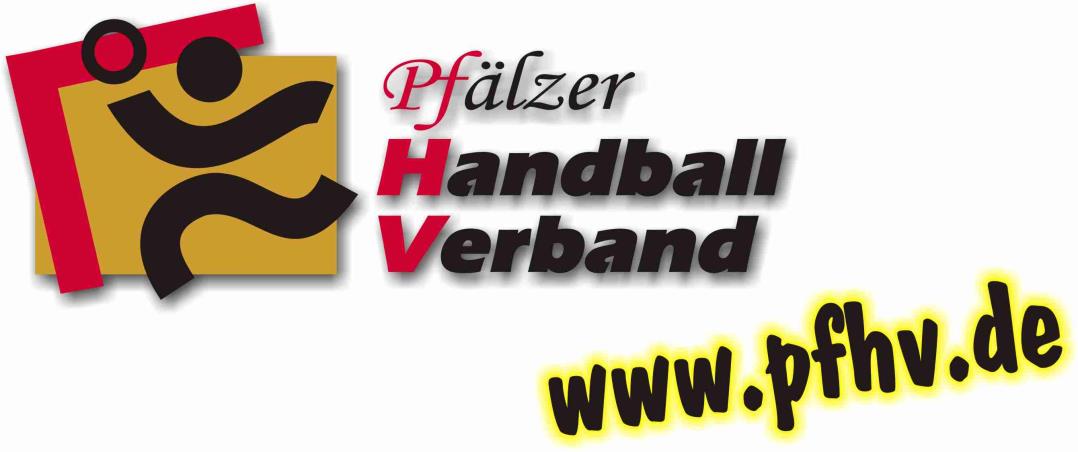 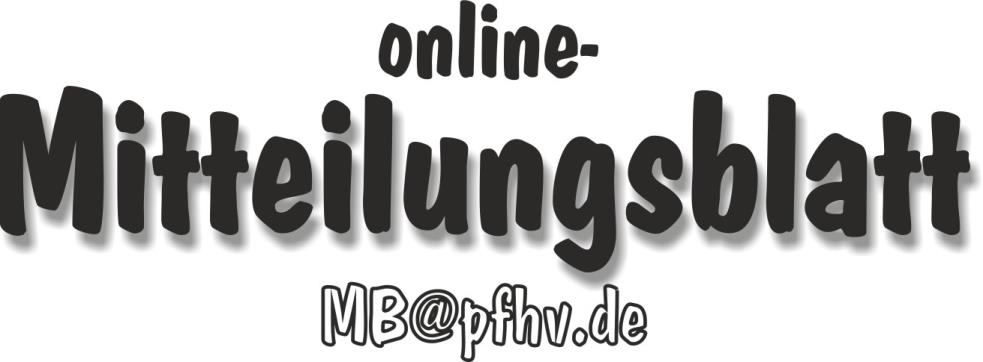 Nummer 38Stand: 22.09.2016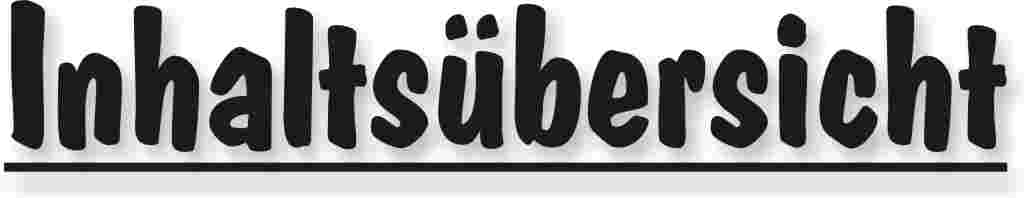 Halten Sie die Strg-Taste gedrückt und klicken in der Übersicht auf die gewünschte Seitenzahl, danach gelangen Sie direkt zur entsprechende Stelle im word-Dokument.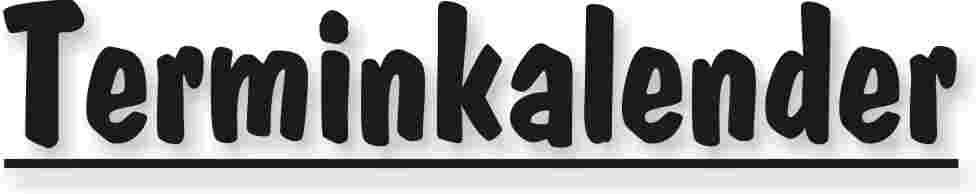 Der komplette Terminkalender kann auf der PfHV-Homepage eingesehen werden:http://www.pfhv.de/index.php/service/terminkalender 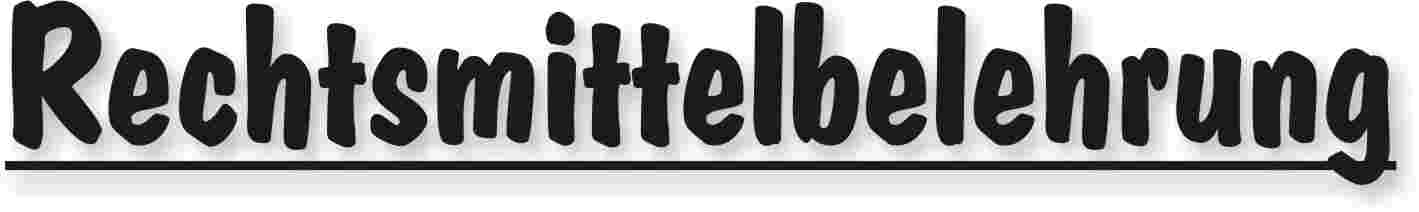 Gegen alle Sportinstanzenbescheide ist innerhalb von 14 Tagen nach Zustellung gebührenfreier doch kostenpflichtiger Einspruch zum Vorsitzenden des VSG möglich [maßgebend ist nach § 42 RO grundsätzlich das Datum des Poststempels. Der Zugang gilt am dritten Tag nach der Aufgabe als erfolgt: bei Veröffentlichung im MB gilt er mit dem dritten Tage nach der Veröffentlichung als bewirkt].Gegen Urteile des VSG ist innerhalb von 14 Tagen nach Zustellung [maßg. siehe 1.] Berufung zum VG-Vorsitzenden möglich.Gegen Urteile des Verbandsgerichtes ist innerhalb von 14 Tagen nach Zustellung [maßg.s.1.] Revision zum Vorsitzenden des DHB-Bundesgerichtes, Herrn Dr. Hans-Jörg Korte, Eickhorstweg 43, 32427 Minden möglich. Innerhalb dieser Frist sind darüber hinaus die Einzahlung der Revisionsgebühr in Höhe von EUR 500,00 und eines Auslagenvorschusses in Höhe von EUR 400,00 beim DHB nachzuweisen. Auf die weiteren Formvorschriften aus § 37 RO DHB wird ausdrücklich hingewiesen.Für alle Einsprüche, Berufungen und Revisionen gilt....Die entsprechenden Schriften sind von einem Vorstandsmitglied und dem Abteilungsleiter zu unterzeichnen. Name und Funktion des jeweiligen Unterzeichnenden müssen in Druckschrift vermerkt sein. Sie müssen einen Antrag enthalten, der eine durchführbare Entscheidung ermöglicht. Der Nachweis über die Einzahlung von Gebühr und Auslagenvorschuss ist beizufügen. Die §§ 37 ff. RO sind zu beachten.Einsprüche gegen Entscheidungen der Sportinstanzen  -  EUR 0,00 Rechtsbehelfe zum PfHV-VSG  -  EUR 30,00Berufung zum PfHV-VG  -  EUR 50,00Revision zum BG DHB:     EUR 500,00 und EUR 400,00 Auslagenvorschuss = EUR 900,00 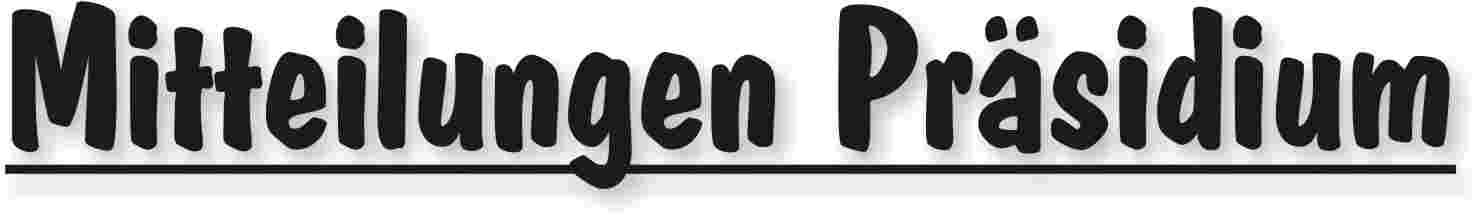 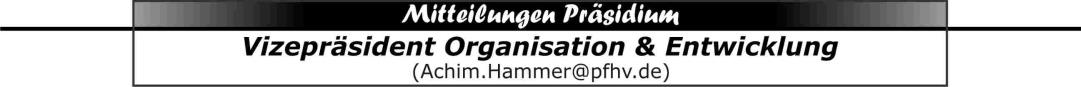 Alwin-Welch-Gedächtnisturnier 2016Eine gute alte Tradition wurde im Gedenken an Alwin-Welsch fortgeführt. Am 02.09.2016 trafen sich generationsübergreifend Mannen der Vereine SG Albersweiler, TuS Dansenberg, TuS Heiligenstein, HSV Lingenfeld, TV Nußdorf, SVF Ludwigshafen, TSV Speyer und TV Waldsee um das ehemalige Großfeldhandball wieder für einen Sonntag zum Leben zu erwecken. Bei leider nicht so ganz beständigem Wetter haben sich die eingefundenen Zuschauer an dem bunten Treiben der aufgelaufenen Spieler erfreut. In Turnierform begegneten sich die angereisten Mannschaften und vermittelten eine noch nicht ganz vergessene Art des Handballspielens. Alte Erinnerungen an die vergangene Zeit konnten aufgefrischt werden. Letztlich wurde  festgestellt: „Ach jeh der Platz ist groß, das Tor ist breit und trotzdem das Toreschießen gar nicht so einfach.“Jeder erzielte Treffer wurde gebührend bejubelt und oft überschwänglich gefeiert. Präsident Friedhelm Jakob und Vize Adolf Eißwirth sprachen sich dafür aus, dass eine solch gelungene sportliche Veranstaltung immer wieder wiederholt werden müsse. Der Veranstalter - dem TV Nußdorf sei herzlich gedankt - unter der bewährten Leitung von Service Manager Volker Steiner hat zugesagt, dass das Treffen im nächsten Jahr fortgeführt wird. Zum Alwin-Welsch Gedächtnisturnier 2017 ergeht an alle im Pfälzer Handball-Verband organisierten Vereine schon heute recht herzliche Einladung.|Achim Hammer|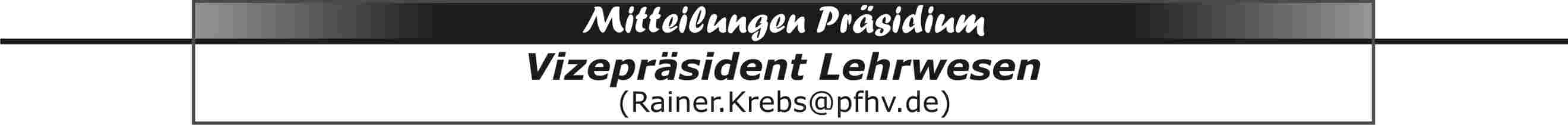 Die Veröffentlichung im MB Nr. 37 vom 15.09.2016 (Seite 7) ist hiermit gegenstandslos!Multiplikatoren-Workshop in der PfalzDer 4. Multiplikatoren-Workshop des DHB findet in der Pfalz vom Samstag, den 19.11. 2016 10.30 Uhr bis Sonntag, 20.11.2016 15.00 Uhr in Schifferstadt statt.Die Veranstaltung richtet sich an die Jugendleiter der Vereine und an die Jugendtrainer.Das Ziel ist eine nachhaltige Nachwuchsgewinnung und -förderung und setzt seinen Schwerpunkt ins Grundschulalter der Kinder und in die Kooperation mit der Grundschule. Schulung und Erfahrungsaustausch stehen im Mittelpunkt. Hochkarätige Referenten werden ihren Erfahrungsschatz teilen: Renate Schubert, Klaus Feldmann, Armin Eisele und andere. In der Theorie stehen die Bedingungen, die Wege der Vermittlung und die DHB-Jugend-Broschüre im Mittelpunkt. In der Praxis offensives Abwehren, Technik, Spielformen.Die Zielgruppe sind Grundschullehrer, Jugendleiter und Jugendtrainer. Angedacht ist, dass qualifizierte Vereinsvertreter ihre Erfahrungen aus dieser Veranstaltung an ihre Kollegen im Verein weitergeben (Multiplikatoren).Weitere Informationen und die Anmeldung finden Sie auf der Homepage des DHB: http://dhb.de/trainer/aus-und-fortbildung/dhb-trainerfortbildung.html#c18732 Bitte geben Sie diese Informationen in Ihrem Verein weiter.Ich hoffe im Sinne unserer Jugendarbeit auf rege Teilnahme.|Rainer Krebs|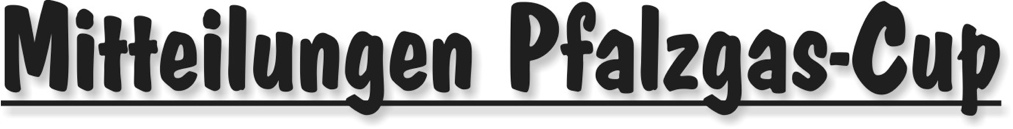 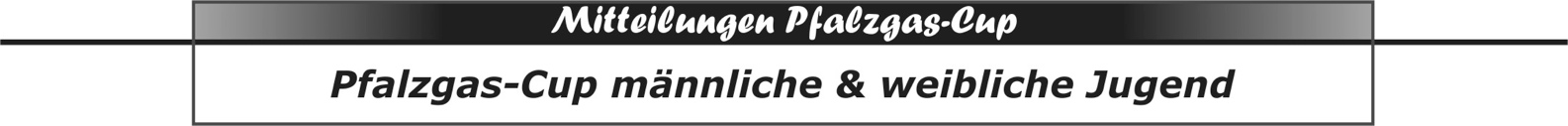 Gruppeneinteilung Zwischenrunde Pfalzgas-Cuprot:	Oberligisten		grün:	Pfalzligisten		blau:	Weitergekommen aus VRDie Zwischenrunden finden statt am:Sonntag, 02.10.2016		männliche und weibliche B-JugendMontag,  03.10.2016 (Feiertag)	männliche und weibliche C-Jugendund sind nun in SIS eingegeben.Es wird unbedingt empfohlen, sich mit den Durchführungsbestimmungen zum PGC, welche auf der HP einzusehen sind und heruntergeladen werden können, zu beschäftigen, bevor Anfragen zu Spieldauer, mit/ohne Halbzeitpause und ähnliches, eingehen.|Rolf Starker|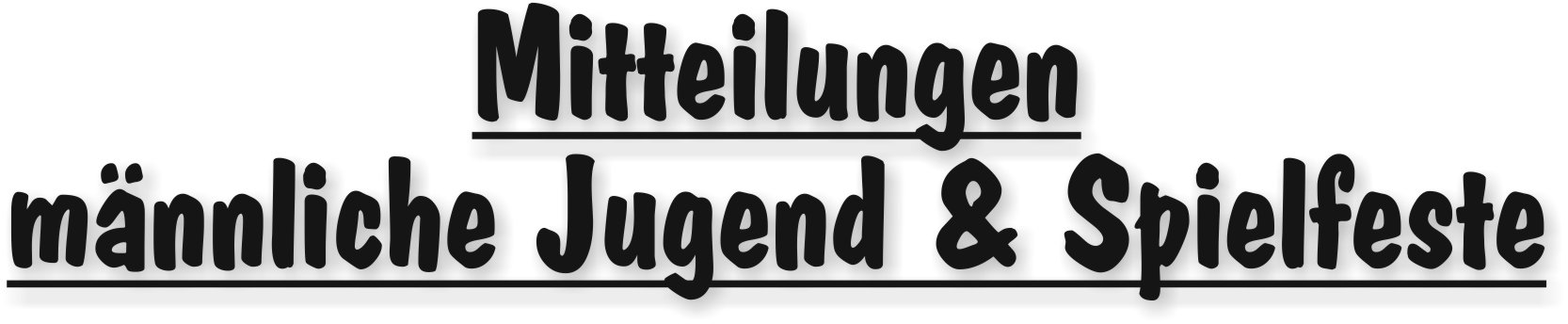 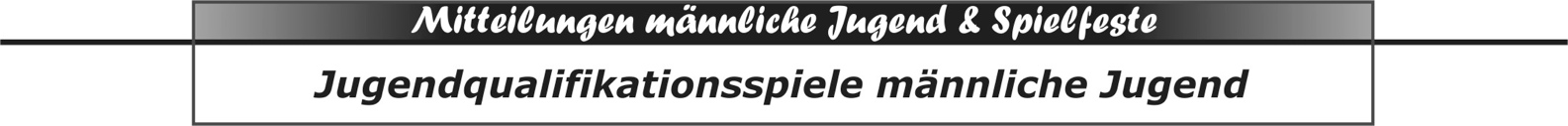 Änderung TrikotfarbenmABC Kandel/Herxheimhat am 18.09.2016 folgende Trikotfarben gemeldet:JPLmBTrikotfarbe 1:	schwarz-neongelbTrikotfarbe 2:	rotGebühr:	15.- Euro für mABC Kandel/Herxheim|Rolf Starker|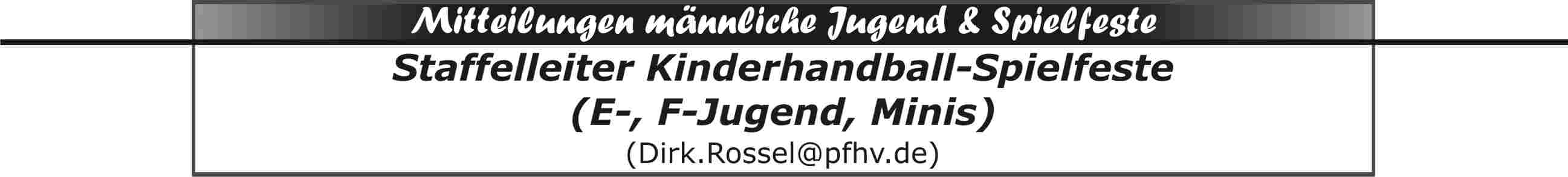 Spielfestunterlagen:Nachdem der Wunsch an mich herangetragen wurde, auf die Vorgaben für Spielfeste zu verweisen, möchte ich euch hier den Link auf unserer Homepage zur Verfügung stellen:http://pfhv.de/index.php/service/downloads/spielfeste/category/32-spielfesteFür Fragen stehe ich gerne zur Verfügung|Dirk Rossel|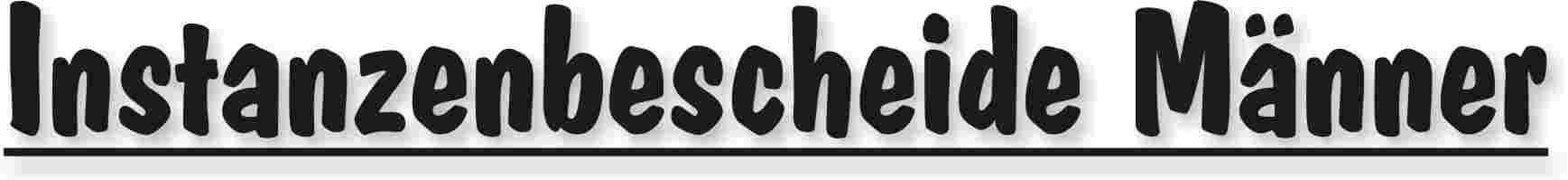 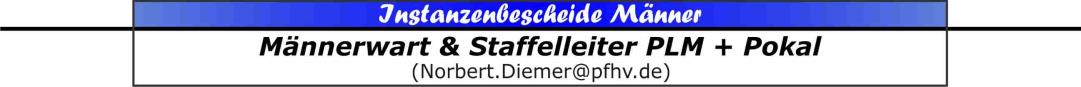 |Norbert Diemer|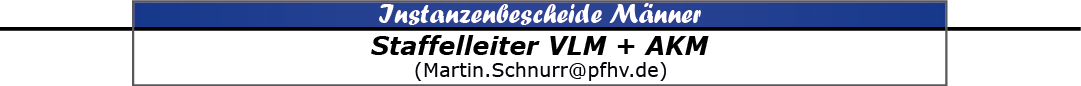 |Martin Schnurr|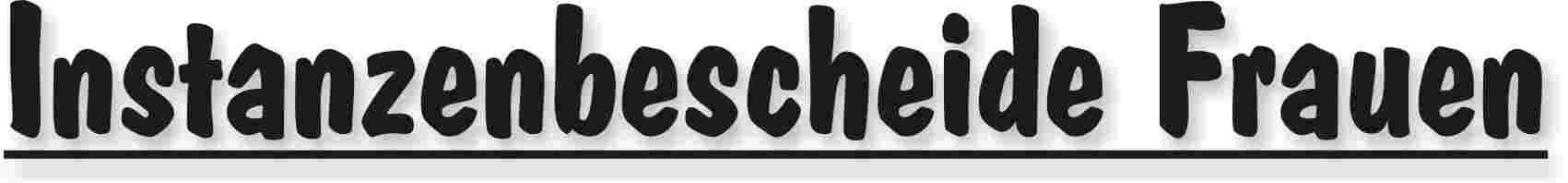 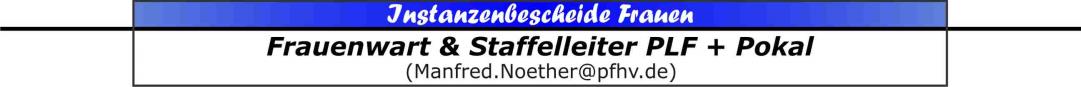 |Manfred Nöther|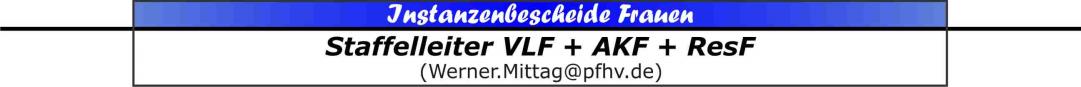 |Werner Mittag|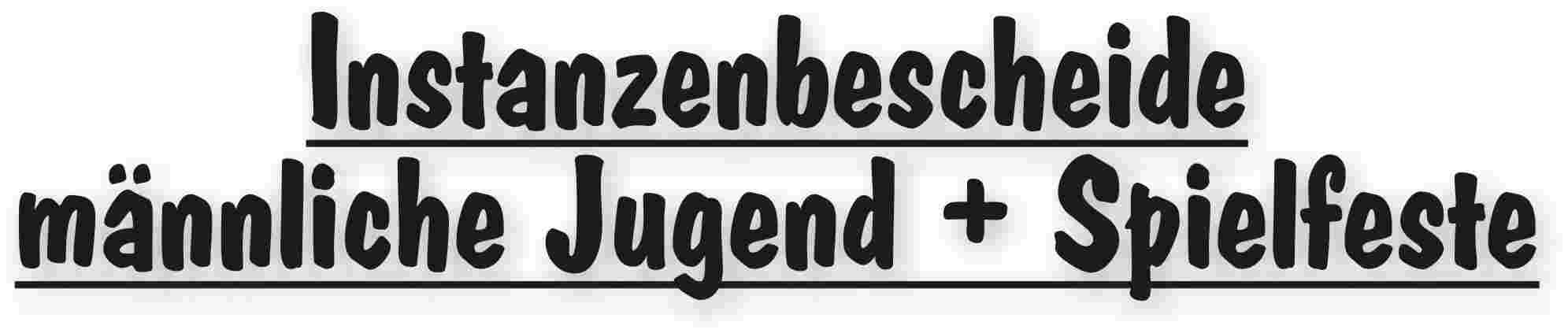 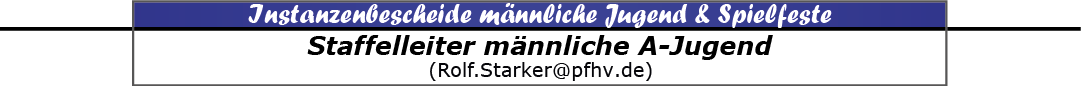 |Rolf Starker|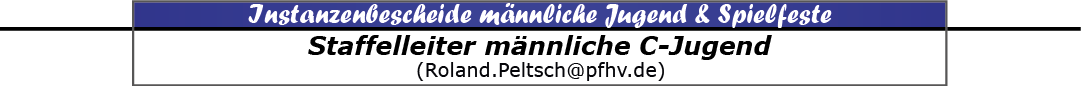 |Roland Peltsch|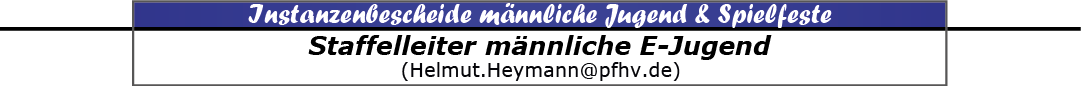 |Helmut Heymann|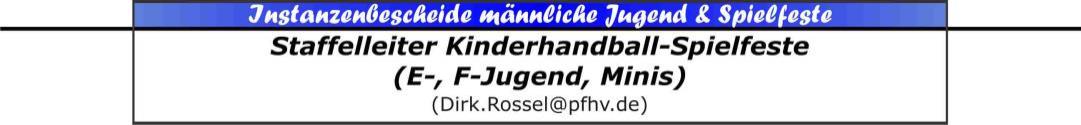 |Dirk Rossel|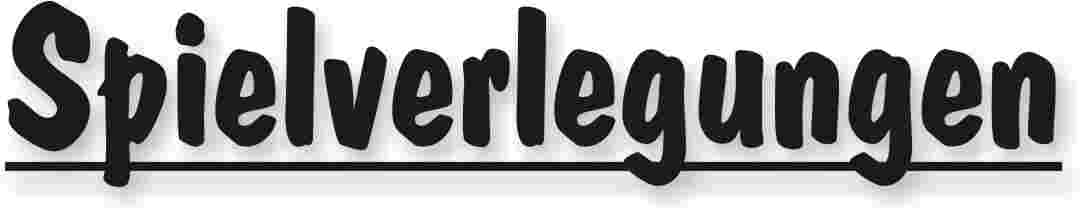 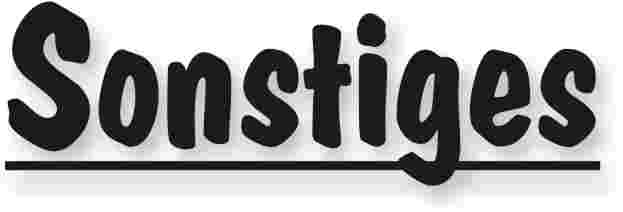 PFALZGAS-CUP: Fehlt euch was in der Sammlung? Braucht ihr Warm-Up-Shirts oder Trainingsshirts?Der Pfälzer Handballverband bietet an, Restbestände der Pfalzgascup-T-Shirts aus den Jahren 2012, 2013, 2014 und 2015 gegen einen Betrag von 2,00 € pro Shirt an die Vereine abzugeben. Farben - siehe Fotos. In fast jeder Farbe sind noch alle Größen vorhanden (solange der Vorrat reicht!).Die bunten T-Shirts sind qualitativ hochwertig und bei Jugendlichen und Betreuern sowohl im Sport als auch im Alltag beliebt. Vor allem zum Aufwärmen und/oder bei Turnieren werden die T-Shirts gerne getragen.Bestellungen mit Angaben der Jahreszahl und der Anzahl der Größen nimmt die Geschäftsstelle per Mail (geschaeftsstelle@pfhv.de) gerne entgegen. Die Bestellung kann nach Rücksprache in der Geschäftsstelle abgeholt werden. Der Versand als Paket gegen Gebühr ist ebenfalls möglich.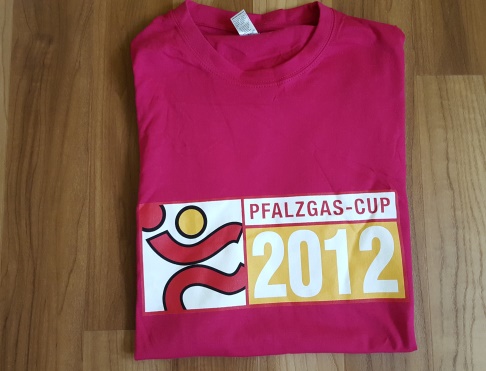 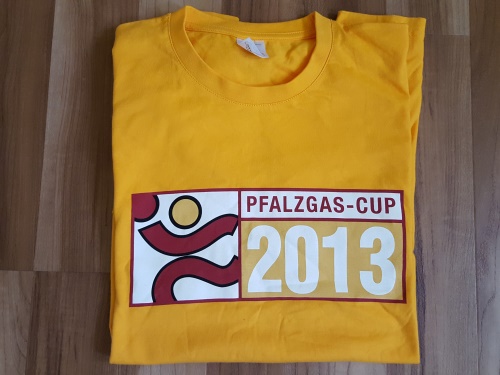 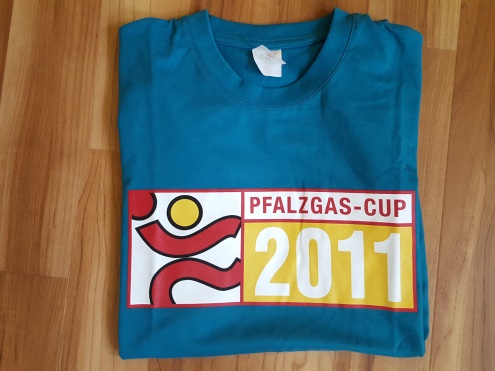 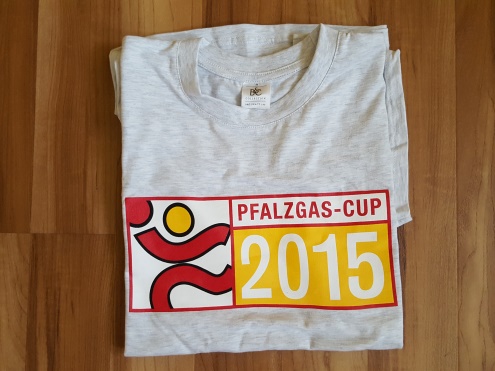 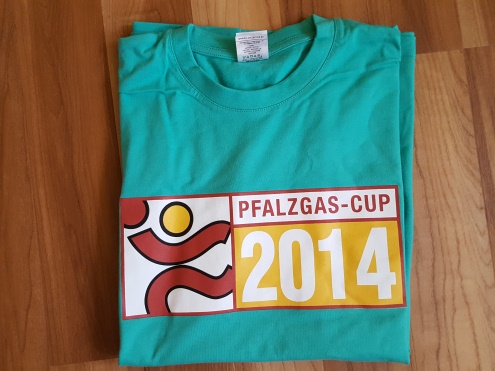 |Sandra Hagedorn|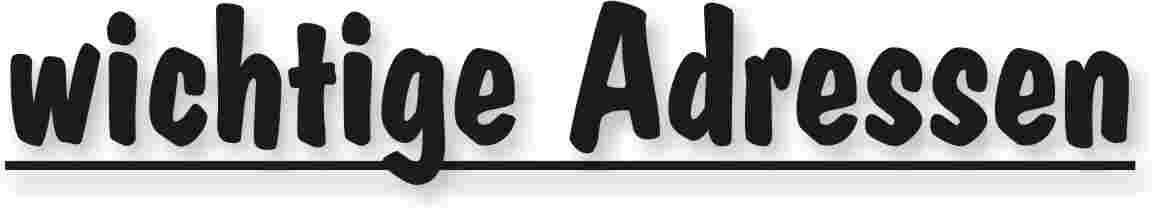 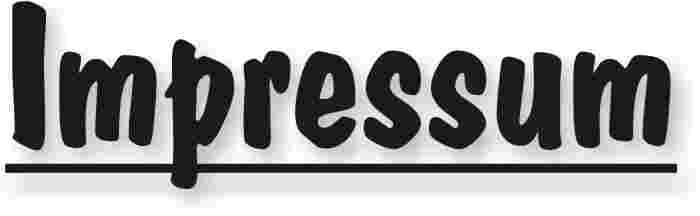 Veröffentlichung: Das Mitteilungsblatt (MB) des PfHV erscheint i.d.R. wöchentlich als online-Ausgabe. Die rechtsverbindliche Form ist das online-MB! Die gegen Aufpreis ggf. zusätzlich bestellten Print-MB sind ausschließlich ein Service. Folglich ist das Datum der online-Veröffentlichung (siehe Kopfzeile) ausschlaggebend. Das online-MB wird permanent als Download auf www.pfhv.de angeboten und satzungemäß zusätzlich versendet. Hierfür wird weiterhin der bekannte Newsletter verwendet. Achtung: Ob oder welche Adressen im Newslettersystem eingetragen werden, sprich wer das MB per Newsletter erhält, bestimmt eigenverantwortlich jeder Verein. Jeder Verein kann permanent beliebig viele E-Mail-Adressen eintragen und jederzeit wieder löschen. Den Newsletter finden Sie unter dem Direktlink: www.Newsletter.pfhv.de Verantwortung: Verantwortlich für die Zusammenstellung sind die Öffentlichkeitsbeauftragten des PfHV (Britta Flammuth  & Martin Thomas), für den Inhalt der jeweilige Unterzeichner / Autor. Kosten / Abonnement / Kündigung:Mitglieder sind (§ 6 Abs. 2 der Satzung) verpflichtet, das amtliche Mitteilungsblatt (MB) digital zu beziehen, also nicht mehr auf dem Postweg. Der Jahresbezugspreis für die online-Version beträgt pro Verein pauschal 50,00 € ohne MWSt.; es können beliebig viele Empfänger des digitalen MB ins Newslettersystem (www.Newsletter.pfhv.de) eingetragen werden. Die zusätzlich zum online-MB gegen Aufpreis bestellten Print-Exemplare können bis 15.05. zum 30.06. bzw. bis 15.11. zum 31.12. gekündigt werden. Redaktionsschluss / Meldestelle:Redaktionsschluss ist für E-Mails an die Öffentlichkeitsbeauftragten mittwochs um 17 Uhr, für Faxe/Anrufe/… an die Geschäftsstelle mittwochs um 9 Uhr. Die Öffentlichkeitsbeauftragten können nur Infos per E-Mail und in der Formatvorlage für das MB bearbeiten. Faxe/Anrufe/… bitte an die Geschäftsstelle. Bei Fragen: MBpfhv.de  oder  Geschaeftsstellepfhv.de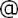 Haftungsausschluss:Bei Nichterscheinen infolge höherer Gewalt entfällt die Lieferpflicht und ein Anspruch auf Rückerstattung des Bezugspreises besteht nicht. 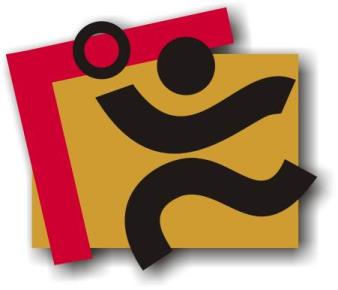 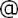 TerminkalenderSeite 3RechtsmittelbelehrungSeite 4Mitteilungen / Infos:Mitteilungen / Infos:Mitteilungen / Infos:Mitteilungen Präsidium Seite 5Mitteilungen Geschäftsstelle, Öffentlichkeitsbeauftragte–Mitteilungen Passstelle–Mitteilungen allgemein –Mitteilungen Erdinger Alkoholfrei Pfalzpokal –Mitteilungen Männer –Mitteilungen Frauen–Mitteilungen Pfalzgas-CupSeite 7Mitteilungen männliche Jugend & SpielfesteSeite 9Mitteilungen weibliche Jugend–Mitteilungen Talentförderung Rheinland-Pfalz-Auswahl–Mitteilungen Talentförderung Pfalz-Auswahl–Mitteilungen Talentförderung Auswahlstützpunkte Pfalz–Mitteilungen Schiedsrichter & Zeitnehmer/Sekretär–Urteile:Urteile:Urteile:VG- & VSG-Urteile–Instanzenbescheide: fehlende Spielausweise–Instanzenbescheide: Männer Seite 10Instanzenbescheide: FrauenSeite 12Instanzenbescheide: männliche Jugend & SpielfesteSeite 13Instanzenbescheide: weibliche Jugend–Instanzenbescheide: Schiedsrichter–Spielverlegungen Seite 17SonstigesSeite 18wichtige AdressenSeite 19ImpressumSeite 20TagDatumvonbisVeranstaltung (Pfälzer Handball-Verband)Mo26.09.1617:3020:30Auswahl (zentral): w2003 Training in Haßloch (LLZ Haßloch)Mi28.09.1617:3020:30Auswahl (zentral): m2002 Training in Haßloch (LLZ Haßloch)Fr30.09.1618:0020:00RLP-Auswahl: Stützpunkttraining m00 + m01 (LLZ Haßloch)Sa01.10.1610:00ESB-Schulung in Haßloch, Pfalzhalle    Referent: Martin SchnurrSo02.10.16Pfalzgas-Cup 2016: Zwischenrunde mB + wBMo03.10.16Feiertag in RLP: Tag der Deutschen EinheitMo03.10.16Pfalzgas-Cup 2016: Zwischenrunde mC + wCMi05.10.1617:3020:30Auswahl (zentral): m2003 Training in Haßloch (LLZ Haßloch)Mi05.10.1619:00ESB-Schulung in Haßloch, Pfalzhalle    Referentin: Claudia MetzFr07.10.1617:00Präsidiumssitzung PfHV (LLZ Haßloch)Fr07.10.1617:3020:00RLP-Auswahl: Stützpunkttraining w00-02 (LLZ Haßloch)Mo10.10.16Ferien Rheinland-Pfalz: Herbstferien (Beginn)Mo17.10.1619:30Stützpunkt für RPS-SR und Fördergespanne in EdigheimFr21.10.16Ferien Rheinland-Pfalz: Herbstferien (Ende)Mo24.10.1617:3020:30Auswahl (zentral): w2003 Training in Haßloch (LLZ Haßloch)Mi26.10.1617:3020:30Auswahl (zentral): m2002 Training in Haßloch (LLZ Haßloch)Fr28.10.1618:0020:00RLP-Auswahl: Stützpunkttraining m00+m01(LLZ Haßloch)So30.10.16Auswahl (zentral): m2002 Tageslehrgang (LLZ Haßloch)Mo31.10.1617:3020:00RLP-Auswahl: Stützpunkttraining w00-02 (LLZ Haßloch)Di01.11.16Feiertag in RLP: AllerheiligenDi01.11.16Walter-Laubersheimer-Gedächtnisturnier m02+w03 in RheinhessenMi02.11.1617:3020:30Auswahl (zentral): m2003 Training in Haßloch (LLZ Haßloch)Mo07.11.1617:3020:30Auswahl (zentral): w2003 Training in Haßloch (LLZ Haßloch)Mi09.11.1617:3020:30Auswahl (zentral): m2002 Training in Haßloch (LLZ Haßloch)Fr11.11.1618:0020:00RLP-Auswahl: Stützpunkttraining m00+m01 (LLZ Haßloch)So13.11.16Festtag: VolkstrauertagMo14.11.1617:3020:00RLP-Auswahl: Stützpunkttraining w00-02 (LLZ Haßloch)Mi16.11.1617:3020:30Auswahl (zentral): m2003 Training in Haßloch (LLZ Haßloch)Do17.11.1617:3020:00Fortbildung Young Referees (LLZ Haßloch)So20.11.16Festtag: TotensonntagMo21.11.1617:3020:30Auswahl (zentral): w2003 Training in Haßloch (LLZ Haßloch)Mo21.11.1619:30Stützpunkt für RPS-SR und Fördergespanne in OffenbachMi23.11.1617:3020:30Auswahl (zentral): m2002 Training in Haßloch (LLZ Haßloch)Fr25.11.1618:0020:00RLP-Auswahl: Stützpunkttraining m00+m01 (LLZ Haßloch)Mo28.11.1617:3020:00RLP-Auswahl: Stützpunkttraining w00-02 (LLZ Haßloch)Mi30.11.1617:3020:30Auswahl (zentral): m2003 Training in Haßloch (LLZ Haßloch)Mo05.12.1617:3020:30Auswahl (zentral): w2003 Training in Haßloch (LLZ Haßloch)Geldstrafen, Gebühren, Unkosten aus diesem MBGeldstrafen, Gebühren und Unkosten aus Bescheiden/Urteilen aus diesem MB werden im Nachhinein vierteljährlich mit Rechnung angefordert. Aufgrund dieser MB-Veröffentlichung bitte -KEINE- Zahlung leisten!Zwischenrunde männliche B-Jugend Zwischenrunde männliche B-Jugend Zwischenrunde männliche B-Jugend Zwischenrunde männliche B-Jugend Zwischenrunde männliche B-Jugend Zwischenrunde männliche B-Jugend Zwischenrunde männliche B-Jugend Zwischenrunde männliche B-Jugend Gruppen-Erstgenannte sind AusrichterGruppen-Erstgenannte sind AusrichterGruppen-Erstgenannte sind AusrichterGruppen-Erstgenannte sind AusrichterGruppe 1:Gruppe 2:Gruppe 3:Gruppe 4:HSG Eckbachtal 1HSG Dudenh/Schiff 2JSG FC/TSG KL/WfbJSG Ott/Bell/Zeis/Kuh 1TG WaldseeTSG Friesenheim 1 mAB Thal/Dansenb 1JSG Wörth/HagenbHSG Dudenh/Schiff 1TuS HeiligensteinHSG TrifelsmABCD Kand/HerxhTV RheingönheimTV HochdorfHR Göllheim/EisenbHSG Lingenf/SchwegZwischenrunde weibliche B-Jugend Zwischenrunde weibliche B-Jugend Zwischenrunde weibliche B-Jugend Zwischenrunde weibliche B-Jugend Zwischenrunde weibliche B-Jugend Zwischenrunde weibliche B-Jugend Gruppen-Erstgenannte sind AusrichterGruppen-Erstgenannte sind AusrichterGruppen-Erstgenannte sind AusrichterGruppe 1:Gruppe 2:JSG Mutterst/RuchhSV BornheimTSG FriesenheimwB O/B/Z/Kuh/HeilHSG Dudenh/SchiffJSG Wörth/HagenbJSG FC/TSG KL/WfbHSG Landau/LandVTV MundenheimTSV Kandel Zwischenrunde männliche C-JugendZwischenrunde männliche C-JugendZwischenrunde männliche C-JugendZwischenrunde männliche C-JugendZwischenrunde männliche C-JugendZwischenrunde männliche C-JugendZwischenrunde männliche C-JugendZwischenrunde männliche C-JugendGruppen-Erstgenannte sind AusrichterGruppen-Erstgenannte sind AusrichterGruppen-Erstgenannte sind AusrichterGruppen-Erstgenannte sind AusrichterGruppe 1:Gruppe 2:Gruppe 3:Gruppe 4:TV Hochdorf 1TuS KL-Dansenberg 1TV EdigheimHSG Dudenh/Schiff 1mABCD Kand/HerxhTV ThaleischweilerTSG Friesenheim 1TV Hochdorf  2TV OffenbachTS RodalbenJSG Mutterst/Ruchh 2JSG Mutterst/Ruchh 1TSG Haßloch HR Göllheim/EisenbTuS KL-Dansenberg 2TSG Friesenheim 2JSG O/B/Z/Kuh 2HSG Eckbachtal 1VTV MundenheimJSG O/B/Z/Kuh 1Zwischenrunde weibliche C-JugendZwischenrunde weibliche C-JugendZwischenrunde weibliche C-JugendZwischenrunde weibliche C-JugendZwischenrunde weibliche C-JugendZwischenrunde weibliche C-JugendZwischenrunde weibliche C-JugendZwischenrunde weibliche C-JugendAusrichter Gruppe 1 + 2   =  TV RheingönheimAusrichter Gruppe 1 + 2   =  TV RheingönheimAusrichter Gruppen 3 + 4  =  SV BornheimAusrichter Gruppen 3 + 4  =  SV BornheimGruppe 1Gruppe 2Gruppe 3Gruppe 4TV RheingönheimTuS NeuhofenSV BornheimJSG Wörth/HagenbwC Ass/Dann/HochdJSG Mutterst/RuchhHSG Lingenf/SchwegTG WaldseeVTV MundenheimTSG Friesenheim 1JSG O/B/Z/KuhHSG Dudenh/SchiffGeldstrafen, Gebühren und Unkosten aus Bescheiden/Urteilen aus diesem MB werden im Nachhinein vierteljährlich mit Rechnung angefordert. Aufgrund dieser MB-Veröffentlichung bitte -KEINE- Zahlung leisten!Nr.110-04/16betroffenbetroffenbetroffenWaryas Marcin – TV ThaleischweilerWaryas Marcin – TV ThaleischweilerSp-Nr.110 007M-SpielM-SpielM-SpielTV Thaleschweiler :SG Ottersheim/Bellheim/ZeiskamTV Thaleschweiler :SG Ottersheim/Bellheim/ZeiskamSp-Datum17.09.16LigaLigaLigaPLMPLMGrundGrob unsportliches verhaltenGrob unsportliches verhaltenGrob unsportliches verhaltenGrob unsportliches verhaltenGrob unsportliches verhaltenGrob unsportliches verhalten§§17:5 c RO17:5 c ROBeweisBeweisBeweisSpielberichtSperrekeinekeinekeinekeinekeinekeineGeldstrafe100 €Bemerkung:Bemerkung:~~~~~~~~~Gebühr10 €Bemerkung:Bemerkung:~~~~~~~~~Summe110 €Bemerkung:Bemerkung:~~~~~~~~~HaftenderTV ThaleischweilerTV ThaleischweilerTV ThaleischweilerTV ThaleischweilerTV ThaleischweilerTV ThaleischweilerNr.120-02/16betroffenbetroffenbetroffenSpieler Andreas Übel, TV Offenbach 2Spieler Andreas Übel, TV Offenbach 2Sp-Nr.120 007M-SpielM-SpielM-SpielTV Edigheim : TV Offenbach 2TV Edigheim : TV Offenbach 2Sp-Datum17.09.2016LigaLigaLigaVLMVLMGrundDisqualifikation gem. Regel 8:6 aDisqualifikation gem. Regel 8:6 aDisqualifikation gem. Regel 8:6 aDisqualifikation gem. Regel 8:6 aDisqualifikation gem. Regel 8:6 aDisqualifikation gem. Regel 8:6 a§§17:5 b RO17:5 b ROBeweisBeweisBeweisSpielbericht (SR-Bericht)Sperre2 M - Spiele2 M - Spiele2 M - Spiele2 M - Spiele2 M - Spiele2 M - SpieleGeldstrafe50 €Bemerkung:Bemerkung:Zustellung via Email an den Haftenden und zur Weiterleitung an den BetroffenenZustellung via Email an den Haftenden und zur Weiterleitung an den BetroffenenZustellung via Email an den Haftenden und zur Weiterleitung an den BetroffenenGebühr10 €Bemerkung:Bemerkung:Zustellung via Email an den Haftenden und zur Weiterleitung an den BetroffenenZustellung via Email an den Haftenden und zur Weiterleitung an den BetroffenenZustellung via Email an den Haftenden und zur Weiterleitung an den BetroffenenSumme60 €Bemerkung:Bemerkung:Zustellung via Email an den Haftenden und zur Weiterleitung an den BetroffenenZustellung via Email an den Haftenden und zur Weiterleitung an den BetroffenenZustellung via Email an den Haftenden und zur Weiterleitung an den BetroffenenHaftenderTV OffenbachTV OffenbachTV OffenbachTV OffenbachTV OffenbachTV OffenbachNr.120-03/16betroffenbetroffenbetroffenSpieler Forkan Tok, TG OggersheimSpieler Forkan Tok, TG OggersheimSp-Nr.120 008M-SpielM-SpielM-SpielMSG TSG/1.FC Kaiserslautern :                TG OggersheimMSG TSG/1.FC Kaiserslautern :                TG OggersheimSp-Datum17.09.2016LigaLigaLigaVLMVLMGrundDisqualifikation gem. Regel 8:6Disqualifikation gem. Regel 8:6Disqualifikation gem. Regel 8:6Disqualifikation gem. Regel 8:6Disqualifikation gem. Regel 8:6Disqualifikation gem. Regel 8:6§§17:5 b RO17:5 b ROBeweisBeweisBeweisSpielbericht (SR-Bericht)Sperre4 M - Spiele4 M - Spiele4 M - Spiele4 M - Spiele4 M - Spiele4 M - SpieleGeldstrafe50 €Bemerkung:Bemerkung:Zustellung via Email an den Haftenden und zur Weiterleitung an den BetroffenenZustellung via Email an den Haftenden und zur Weiterleitung an den BetroffenenZustellung via Email an den Haftenden und zur Weiterleitung an den BetroffenenGebühr10 €Bemerkung:Bemerkung:Zustellung via Email an den Haftenden und zur Weiterleitung an den BetroffenenZustellung via Email an den Haftenden und zur Weiterleitung an den BetroffenenZustellung via Email an den Haftenden und zur Weiterleitung an den BetroffenenSumme60 €Bemerkung:Bemerkung:Zustellung via Email an den Haftenden und zur Weiterleitung an den BetroffenenZustellung via Email an den Haftenden und zur Weiterleitung an den BetroffenenZustellung via Email an den Haftenden und zur Weiterleitung an den BetroffenenHaftenderTG OggersheimTG OggersheimTG OggersheimTG OggersheimTG OggersheimTG OggersheimNr.132-02/16betroffenbetroffenbetroffenSR Pascal Schumacher, TV 03 WörthSR Pascal Schumacher, TV 03 WörthSp-Nr.132 001M-SpielM-SpielM-SpielHSG Trifels 2 : HSG Landau/LandHSG Trifels 2 : HSG Landau/LandSp-Datum10.09.2016LigaLigaLigaAKM-2AKM-2GrundVerspätetes bzw. nicht absenden des SpielberichtsVerspätetes bzw. nicht absenden des SpielberichtsVerspätetes bzw. nicht absenden des SpielberichtsVerspätetes bzw. nicht absenden des SpielberichtsVerspätetes bzw. nicht absenden des SpielberichtsVerspätetes bzw. nicht absenden des Spielberichts§§Dfb 15Dfb 15BeweisBeweisBeweisEmail an SR vom 16.09.2016,am 21.06.2016 lag noch kein Spielbericht beim Staffelleiter vorSperreGeldstrafe10 €Bemerkung:Bemerkung:Der Spielberichtsbogen bzw. eine Kopie des Spielberichtsbogen ist der spielleitenden Stelle bis spät. 26.09.2016 zu zusenden.Der Spielberichtsbogen bzw. eine Kopie des Spielberichtsbogen ist der spielleitenden Stelle bis spät. 26.09.2016 zu zusenden.Der Spielberichtsbogen bzw. eine Kopie des Spielberichtsbogen ist der spielleitenden Stelle bis spät. 26.09.2016 zu zusenden.Gebühr10 €Bemerkung:Bemerkung:Der Spielberichtsbogen bzw. eine Kopie des Spielberichtsbogen ist der spielleitenden Stelle bis spät. 26.09.2016 zu zusenden.Der Spielberichtsbogen bzw. eine Kopie des Spielberichtsbogen ist der spielleitenden Stelle bis spät. 26.09.2016 zu zusenden.Der Spielberichtsbogen bzw. eine Kopie des Spielberichtsbogen ist der spielleitenden Stelle bis spät. 26.09.2016 zu zusenden.Summe20 €Bemerkung:Bemerkung:Der Spielberichtsbogen bzw. eine Kopie des Spielberichtsbogen ist der spielleitenden Stelle bis spät. 26.09.2016 zu zusenden.Der Spielberichtsbogen bzw. eine Kopie des Spielberichtsbogen ist der spielleitenden Stelle bis spät. 26.09.2016 zu zusenden.Der Spielberichtsbogen bzw. eine Kopie des Spielberichtsbogen ist der spielleitenden Stelle bis spät. 26.09.2016 zu zusenden.HaftenderTV 03 WörthTV 03 WörthTV 03 WörthTV 03 WörthTV 03 WörthTV 03 WörthGeldstrafen, Gebühren und Unkosten aus Bescheiden/Urteilen aus diesem MB werden im Nachhinein vierteljährlich mit Rechnung angefordert. Aufgrund dieser MB-Veröffentlichung bitte -KEINE- Zahlung leisten!Nr.201-14/16betroffenSR Gerd MatheisSR Gerd MatheisSR Gerd MatheisSp-Nr.008M-SpielTG Waldsee – HR Göllheim EisenbergTG Waldsee – HR Göllheim EisenbergTG Waldsee – HR Göllheim EisenbergSp-Datum27.08.16LigaPLFPLFPLFGrundMangelhaftes oder fehlerhaftes Ausfüllen des SpielberichtsformularsMangelhaftes oder fehlerhaftes Ausfüllen des SpielberichtsformularsMangelhaftes oder fehlerhaftes Ausfüllen des SpielberichtsformularsMangelhaftes oder fehlerhaftes Ausfüllen des SpielberichtsformularsMangelhaftes oder fehlerhaftes Ausfüllen des Spielberichtsformulars§§RO 25/17Beweis Spielbericht Spielbericht SpielberichtSperrelängstens:Geldstrafe3 €Bemer-kung:Keine TW eingetragenKeine TW eingetragenKeine TW eingetragenGebühr10 €Bemer-kung:Keine TW eingetragenKeine TW eingetragenKeine TW eingetragenSumme13€Bemer-kung:Keine TW eingetragenKeine TW eingetragenKeine TW eingetragenHaftenderHSG Eppstein-MaxdorfHSG Eppstein-MaxdorfHSG Eppstein-MaxdorfHSG Eppstein-MaxdorfHSG Eppstein-MaxdorfNr.220-01/2016betroffenSV BornheimSV BornheimSV BornheimSp-Nr.220 008M-SpielTSV Iggelheim - SV BornheimTSV Iggelheim - SV BornheimTSV Iggelheim - SV BornheimSp-Datum20.02.2016LigaAKF2AKF2AKF2GrundSchuldhaftes Nichtantreten einer MannschaftSchuldhaftes Nichtantreten einer MannschaftSchuldhaftes Nichtantreten einer MannschaftSchuldhaftes Nichtantreten einer MannschaftSchuldhaftes Nichtantreten einer Mannschaft§§25.1,1 ROBeweisTel. Absage von A. Brucker, SVBTel. Absage von A. Brucker, SVBTel. Absage von A. Brucker, SVBSperrelängstens:Geldstrafe100 €Bemer-kung:Spielwertung: 0 : 2 Punkte, 0 : 0 Tore fürTSV IggelheimSpielwertung: 0 : 2 Punkte, 0 : 0 Tore fürTSV IggelheimSpielwertung: 0 : 2 Punkte, 0 : 0 Tore fürTSV IggelheimGebühr  10 €Bemer-kung:Spielwertung: 0 : 2 Punkte, 0 : 0 Tore fürTSV IggelheimSpielwertung: 0 : 2 Punkte, 0 : 0 Tore fürTSV IggelheimSpielwertung: 0 : 2 Punkte, 0 : 0 Tore fürTSV IggelheimSumme110 €Bemer-kung:Spielwertung: 0 : 2 Punkte, 0 : 0 Tore fürTSV IggelheimSpielwertung: 0 : 2 Punkte, 0 : 0 Tore fürTSV IggelheimSpielwertung: 0 : 2 Punkte, 0 : 0 Tore fürTSV IggelheimHaftenderSV BornheimSV BornheimSV BornheimSV BornheimSV BornheimGeldstrafen, Gebühren und Unkosten aus Bescheiden/Urteilen aus diesem MB werden im Nachhinein vierteljährlich mit Rechnung angefordert. Aufgrund dieser MB-Veröffentlichung bitte -KEINE- Zahlung leisten!Nr.310-18/2016BetroffenSpieler Julius Ritter, JSG Wörth/Hagenb,  SpA-Nr. 204187Spieler Julius Ritter, JSG Wörth/Hagenb,  SpA-Nr. 204187Spieler Julius Ritter, JSG Wörth/Hagenb,  SpA-Nr. 204187Sp-Nr.310004M-SpielJSG Ott/Bell/Zeis/Kuh - JSG Wörth/HagenbJSG Ott/Bell/Zeis/Kuh - JSG Wörth/HagenbJSG Ott/Bell/Zeis/Kuh - JSG Wörth/HagenbSp-Datum11.09.2016LigaJPLmAJPLmAJPLmAGrundDisqualifikation gem. Regel 8:6Disqualifikation gem. Regel 8:6Disqualifikation gem. Regel 8:6Disqualifikation gem. Regel 8:6Disqualifikation gem. Regel 8:6§§17 Abs 5 b) ROBeweisSpielberichtSpielberichtSpielberichtSperrenach der automatischen Sperre 3 weitere M-Spielenach der automatischen Sperre 3 weitere M-Spielenach der automatischen Sperre 3 weitere M-SpieleGeldstrafe§ 26/2 ROBemerkungGebühr10.- €BemerkungSumme10.- €BemerkungHaftenderSpieler Julius Ritter unter Vereinshaftung JSG Wörth/HagenbachSpieler Julius Ritter unter Vereinshaftung JSG Wörth/HagenbachSpieler Julius Ritter unter Vereinshaftung JSG Wörth/HagenbachSpieler Julius Ritter unter Vereinshaftung JSG Wörth/HagenbachSpieler Julius Ritter unter Vereinshaftung JSG Wörth/HagenbachNr.310-19/2016betroffenHSG Dudenhofen/Schifferstadt Sp-Nr.M-SpielSp-DatumLigaJVLmA (2. mA-Jugend)GrundZurückziehen gemeldeter Jugendmannschaften aus Hallenrunde 2016/17Zurückziehen gemeldeter Jugendmannschaften aus Hallenrunde 2016/17Zurückziehen gemeldeter Jugendmannschaften aus Hallenrunde 2016/17§§25 Abs. 1Ziff. 14 ROBeweisMail HSG Dudenh/Schifferst -Petra Kolb- vom 16.09.2016Geldbuße80.- €BemerkungFrist für Spielverlegungen zur Vermeidung von Hallenleerzeiten bis 27.09.2016 an den/die jeweilige/n Staffelleiter/in.Gebühr10.- €BemerkungFrist für Spielverlegungen zur Vermeidung von Hallenleerzeiten bis 27.09.2016 an den/die jeweilige/n Staffelleiter/in.Summe90.- €BemerkungFrist für Spielverlegungen zur Vermeidung von Hallenleerzeiten bis 27.09.2016 an den/die jeweilige/n Staffelleiter/in.HaftenderHSG Dudenhofen/SchifferstadtHSG Dudenhofen/SchifferstadtHSG Dudenhofen/SchifferstadtNr.330-12/2016betroffenTS RodalbenTS RodalbenTS RodalbenSp-Nr.330 002M-SpielTS Rodalben – TV Hochdorf 2 TS Rodalben – TV Hochdorf 2 TS Rodalben – TV Hochdorf 2 Sp-Datum11.09.2016LigaJPLmCJPLmCJPLmCGrundVerspätetes bzw. nicht absenden des SpielberichtsVerspätetes bzw. nicht absenden des SpielberichtsVerspätetes bzw. nicht absenden des SpielberichtsVerspätetes bzw. nicht absenden des SpielberichtsVerspätetes bzw. nicht absenden des Spielberichts§§Dfb 2016/17 Pkt.14BeweisAm 18.09.2016 lag noch kein Spielbericht beim Staffelleiter vor.Am 18.09.2016 lag noch kein Spielbericht beim Staffelleiter vor.Am 18.09.2016 lag noch kein Spielbericht beim Staffelleiter vor.Sperrelängstens:Geldstrafe10 €Bemer-kung:Der Spielberichtsbogen bzw. eine Kopie des Spielberichtsbogen ist der spielleitenden Stelle bis Dienstag den 27.09.2016 zu zusenden.Der Spielberichtsbogen bzw. eine Kopie des Spielberichtsbogen ist der spielleitenden Stelle bis Dienstag den 27.09.2016 zu zusenden.Der Spielberichtsbogen bzw. eine Kopie des Spielberichtsbogen ist der spielleitenden Stelle bis Dienstag den 27.09.2016 zu zusenden.Gebühr10 €Bemer-kung:Der Spielberichtsbogen bzw. eine Kopie des Spielberichtsbogen ist der spielleitenden Stelle bis Dienstag den 27.09.2016 zu zusenden.Der Spielberichtsbogen bzw. eine Kopie des Spielberichtsbogen ist der spielleitenden Stelle bis Dienstag den 27.09.2016 zu zusenden.Der Spielberichtsbogen bzw. eine Kopie des Spielberichtsbogen ist der spielleitenden Stelle bis Dienstag den 27.09.2016 zu zusenden.Summe20 €Bemer-kung:Der Spielberichtsbogen bzw. eine Kopie des Spielberichtsbogen ist der spielleitenden Stelle bis Dienstag den 27.09.2016 zu zusenden.Der Spielberichtsbogen bzw. eine Kopie des Spielberichtsbogen ist der spielleitenden Stelle bis Dienstag den 27.09.2016 zu zusenden.Der Spielberichtsbogen bzw. eine Kopie des Spielberichtsbogen ist der spielleitenden Stelle bis Dienstag den 27.09.2016 zu zusenden.HaftenderTS RodalbenTS RodalbenTS RodalbenTS RodalbenTS RodalbenNr.350-14/2016betroffenSR Max Dettinger TuS KL-DansenbergSR Max Dettinger TuS KL-DansenbergSp-Nr.351006M-SpielTuS KL-Dansenberg - HR Göllheim/EisenbergTuS KL-Dansenberg - HR Göllheim/EisenbergSp-Datum18.09.201616LigaJKKmE1-RRJKKmE1-RRGrundMangelhaftes Ausfüllen des Spielberichtes Mangelhaftes Ausfüllen des Spielberichtes Mangelhaftes Ausfüllen des Spielberichtes Mangelhaftes Ausfüllen des Spielberichtes §§25 Abs 1, Nr. 17 BeweisSpielberichtsbogen Spielberichtsbogen Sperrelängstens:Geldbuße3.- € BemerkungKeine Eintragungen Sieger, Halbzeit- und EndergebnisKeine Eintragungen Sieger, Halbzeit- und EndergebnisGebühr10.- €BemerkungKeine Eintragungen Sieger, Halbzeit- und EndergebnisKeine Eintragungen Sieger, Halbzeit- und EndergebnisSumme13.- €BemerkungKeine Eintragungen Sieger, Halbzeit- und EndergebnisKeine Eintragungen Sieger, Halbzeit- und EndergebnisHaftenderSR Max Dettinger unter Vereinshaftung TuS KL-DansenbergSR Max Dettinger unter Vereinshaftung TuS KL-DansenbergSR Max Dettinger unter Vereinshaftung TuS KL-DansenbergSR Max Dettinger unter Vereinshaftung TuS KL-DansenbergNr.350-15/2016betroffenTV HochdorfTV HochdorfTV HochdorfSp-Nr.352004M-SpielTV Hochdorf 2 – TG OggersheimTV Hochdorf 2 – TG OggersheimTV Hochdorf 2 – TG OggersheimSp-Datum18.09.201616LigaJKKmE2-RRJKKmE2-RRJKKmE2-RRGrundMangelhaftes Ausfüllen des Spielberichtes Mangelhaftes Ausfüllen des Spielberichtes Mangelhaftes Ausfüllen des Spielberichtes Mangelhaftes Ausfüllen des Spielberichtes Mangelhaftes Ausfüllen des Spielberichtes §§25 Abs 1, Nr. 17 BeweisSpielberichtsbogen Spielberichtsbogen Spielberichtsbogen Sperrelängstens:Geldbuße3.- € BemerkungKeine Unterschrift MV bei SpielerlisteKeine Unterschrift MV bei SpielerlisteKeine Unterschrift MV bei SpielerlisteGebühr10.- €BemerkungKeine Unterschrift MV bei SpielerlisteKeine Unterschrift MV bei SpielerlisteKeine Unterschrift MV bei SpielerlisteSumme13.- €BemerkungKeine Unterschrift MV bei SpielerlisteKeine Unterschrift MV bei SpielerlisteKeine Unterschrift MV bei SpielerlisteHaftenderTV HochdorfTV HochdorfTV HochdorfTV HochdorfTV HochdorfNr.350-16/2016betroffenTV HochdorfTV HochdorfTV HochdorfSp-Nr.353006M-SpielTV Hochorf 1 – mCE Mundenheim/Rheingönnheim 2TV Hochorf 1 – mCE Mundenheim/Rheingönnheim 2TV Hochorf 1 – mCE Mundenheim/Rheingönnheim 2Sp-Datum18.09.16LigaJKKmE3-RRJKKmE3-RRJKKmE3-RRGrundMangelhaftes Ausfüllen des SpielberichtesMangelhaftes Ausfüllen des SpielberichtesMangelhaftes Ausfüllen des SpielberichtesMangelhaftes Ausfüllen des SpielberichtesMangelhaftes Ausfüllen des Spielberichtes§§25 Abs 1, Nr. 17 ROBeweisSpielberichtsbogenSpielberichtsbogenSpielberichtsbogenSperrelängstens:Geldbuße3.- € BemerkungFehlende Unterschrift des MV bei Splerliste.Fehlende Unterschrift des MV bei Splerliste.Fehlende Unterschrift des MV bei Splerliste.Gebühr10.- €BemerkungFehlende Unterschrift des MV bei Splerliste.Fehlende Unterschrift des MV bei Splerliste.Fehlende Unterschrift des MV bei Splerliste.Summe13.- €BemerkungFehlende Unterschrift des MV bei Splerliste.Fehlende Unterschrift des MV bei Splerliste.Fehlende Unterschrift des MV bei Splerliste.HaftenderTV HochorfTV HochorfTV HochorfTV HochorfTV HochorfNr.520/01-16betroffenTSV KandelTSV KandelTSV KandelSp-Nr.M-SpielSp-DatumLigaLöwe (mF)Löwe (mF)Löwe (mF)GrundZurückziehen gemeldeter Mannschaften vor RundenbeginnZurückziehen gemeldeter Mannschaften vor RundenbeginnZurückziehen gemeldeter Mannschaften vor RundenbeginnZurückziehen gemeldeter Mannschaften vor RundenbeginnZurückziehen gemeldeter Mannschaften vor Rundenbeginn§§RO 25.1.14BeweisMail vom 11.08.2016Mail vom 11.08.2016Mail vom 11.08.2016Sperrelängstens:Geldstrafe  40 €Bemer-kung:Gebühr  10 €Bemer-kung:Summe50 €Bemer-kung:HaftenderTSV KandelTSV KandelTSV KandelTSV KandelTSV KandelNr.520/02-16betroffenJSG Wörth/Hagenbach 2JSG Wörth/Hagenbach 2JSG Wörth/Hagenbach 2Sp-Nr.530 005M-SpielTV Thaleischweiler – Offenb*Wörth/Hagenb2TV Thaleischweiler – Offenb*Wörth/Hagenb2TV Thaleischweiler – Offenb*Wörth/Hagenb2Sp-Datum11.09.2016LigaLöwe (F-Jugend)Löwe (F-Jugend)Löwe (F-Jugend)GrundSchuldhaftes Nichtantreten einer MannschaftSchuldhaftes Nichtantreten einer MannschaftSchuldhaftes Nichtantreten einer MannschaftSchuldhaftes Nichtantreten einer MannschaftSchuldhaftes Nichtantreten einer Mannschaft§§RO 25.1.1BeweisMail vom 08.09.2016Mail vom 08.09.2016Mail vom 08.09.2016Sperrelängstens:Geldstrafe  50 €Bemer-kung:Gebühr  10 €Bemer-kung:Summe60 €Bemer-kung:HaftenderJSG Wörth/HagenbachJSG Wörth/HagenbachJSG Wörth/HagenbachJSG Wörth/HagenbachJSG Wörth/HagenbachAlters-klasseStaffelSpiel-Nr.neu
Datumneu
Uhrzeitneu
HalleHeimGastGebühr für VereinGebühr
(A,B,...)wCJPLwC43000127.09.1619:00120JSG Mutterstadt/RuchheimJSG Wörth/HagenbachLandesjugendsportfestOwCJPLwC43002107.10.1620:00199JSG Wörth/HagenbachJSG Mutterstadt/RuchheimJSG Mutterstadt/RuchheimAwCJBZwC143100210.12.1614:00017JSG BoRoAssKinTSG Friesenheim2JSG BoRoAssKinAwCJBZwC143100323.10.1614:30124TV LambsheimHR Göllheim/EisenbergHR Göllheim/EisenbergAwCJBZwC243201103.12.1614:30178HSG Lingenf/SchwegenhTSV KandelHSG Lingenf/SchwegenhAwCJBZwC243203918.03.1716:00099HSG Lingenf/SchwegenhTS RodalbenÄnderung Halle - wg Sperrung Halle LingenfeldOmCJPLmC33000211.09.1614:30168TS RodalbenTV Hochdorf 2TS RodalbenAmCJKKmC1-VR33100306.10.1618:20134JSG Mutterstadt/Ruchheim 2HSG Dudenhofen/Schifferstadt 2HSG Dudenhofen/SchifferstadtBmBJKKmB132100830.10.1615:00115TV RheingönheimTSG Friesenheim 2TSG FriesenheimAmFLöwe53003704.12.1611:00017SC Bobenheim-RoxheimHSG Eppstein-MaxdorfTV RamsteinOmFLöwe53006711.02.1715:00060HSG Lingenfeld/SchwegenheimJSG Mutterstadt/Ruchheim1TSV Speyer 2OMinisZebra54004411.02.1712:30060HSG Lingenfeld/SchwegenheimVTV MundenheimHSG Trifels 1OmEJKKmE5-VR35500130.10.1610:00150TV Offenbach 2TV ThaleischweilerTV ThaleischweilerDmAJVLmA31100803.12.1613:00002HSG TrifelsJSG Bob-Rox/Ass/KindJSG Bob-Rox/Ass/KindAmAJPLmA31001129.11.1620:30130mAB Eppst/Maxd/Greth 1mAB Thaleischw/DansenbmAB Thaleischw/DansenbAFriedhelm Jakob(Präsident)Achim Hammer(Vizepräsident Organisation & Entwicklung)Siegmundweg 5, 67069 LudwigshafenE-Mail: Friedhelm.Jakobpfhv.deTel.: 0621 - 68585354Mobil: 0173 - 6075029Fax: 0621 - 68554107Ostpreußenstraße 16, 67165 WaldseeE-Mail: Achim.Hammerpfhv.deTel.:  06236 - 1833Josef Lerch(Vizepräsident Spieltechnik)Manfred Köllermeyer(Vizepräsident Recht)Theodor-Heuss-Str. 17,  76877 Offenbach E-Mail: Josef.Lerchpfhv.deTel.:  06348 - 7100Mobil: 0170 - 7526586Fax:  06348 - 7846Mozartstr. 15, 66976 RodalbenE-Mail: Manfred.Koellermeyer@pfhv.deTel.: 06331-10286Mobil: 0176-55044051Fax: 06331-75544Christl Laubersheimer(Vizepräsidentin Jugend)Adolf Eiswirth(Vizepräsident Finanzen)Im Kirchfeld 11, 67435 NeustadtE-Mail: Christl.Laubersheimerpfhv.deTel:  06327 - 9769877Fax: 06327 - 9769878Schraudolphstr. 13, 67354 Römerberg E-Mail: Adolf.Eiswirthpfhv.deTel.:  06232 - 84945Fax:  06232 - 7359808Rainer Krebs(Vizepräsident Lehrwesen)Marcus Altmann(Schiedsrichterwart)Dr.-Rieth-Str. 9, 67354 RömerbergE-Mail: Rainer.Krebspfhv.deTel.:  06232 - 74418Carl-Bosch-Str. 98,  67063 Ludwigshafen E-Mail: Marcus.Altmannpfhv.deMobil: 0173 - 2735857Norbert Diemer(Männerwart)Manfred Nöther(Frauenwart)Hinterstr. 92, 67245 LambsheimE-Mail: Norbert.Diemerpfhv.deTel:  06233 - 53131 Mobil: 0177 - 2360619Fax: 06233- 3534183 Im Vogelsang 75, 76829 LandauE-Mail: Manfred.Noetherpfhv.deTel.:  06341 - 83690Rolf Starker(Verbandsjugendwart männlich)Martina Benz(Verbandsjugendwartin weiblich)Kettelerstr. 7, 67165 WaldseeE-Mail: Rolf.Starkerpfhv.deTel:  06236 - 415318Fax: 06236 - 415319Birnbaumweg 1, 76756 BellheimE-Mail: Martina.Benzpfhv.deMobil: 0177-3312712Sandra Hagedorn(Geschäftsstelle)Ewald Brenner(Passstelle)Pfälzer Handball-VerbandAm Pfalzplatz 11, 67454 HaßlochE-Mail: Geschaeftsstellepfhv.deTel.: 06324 - 981068Fax: 06324 - 82291Weinbietstr. 9, 67259 HeuchelheimE-Mail: Ewald.Brennerpfhv.deTel.: 06238 - 929219Mobil: 0171 - 4753334Fax: 06238 - 4529